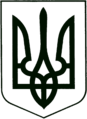 УКРАЇНА
МОГИЛІВ-ПОДІЛЬСЬКА МІСЬКА РАДА
ВІННИЦЬКОЇ ОБЛАСТІ  РІШЕННЯ №725Про виконання Програми фінансування загальнодержавнихі професійних свят, видатних та пам’ятних дат, заходів з організації прийому офіційних делегацій на території Могилів-Подільської міської територіальної громади Могилів-Подільського району Вінницької області та участі офіційних делегацій Могилів-Подільської міської територіальної громади у міжнародних та всеукраїнських заходах на 2022 – 2024 роки за 2022 рік     Керуючись ст.ст. 26, 27 Закону України «Про місцеве самоврядування в Україні», -міська рада ВИРІШИЛА:Інформацію начальника управління культури та інформаційної діяльності Могилів-Подільської міської ради Служалюк О.В. про виконання Програми фінансування загальнодержавних і професійних свят, видатних та пам’ятних дат, заходів з організації прийому офіційних делегацій на території Могилів -Подільської міської територіальної громади Могилів-Подільського району Вінницької області та участі офіційних делегацій Могилів-Подільської міської територіальної громади у міжнародних та всеукраїнських заходах на 2022 – 2024 роки за 2022 рік взяти до відома.Контроль за виконанням даного рішення покласти на заступника міського голови з питань діяльності виконавчих органів Слободянюка М.В. та на постійну комісію міської ради з питань фінансів, бюджету, планування, соціально -економічного розвитку, інвестицій та міжнародного співробітництва (Трейбич Е.А.).         Міський голова				          Геннадій ГЛУХМАНЮКВід 24.03.2023р.31 сесії            8 скликання